Lesson 5: Another Addition AlgorithmLet’s learn another algorithm to add.Warm-up: Notice and Wonder: Another Curious TableWhat do you notice? What do you wonder?5.1: A New Addition AlgorithmHere are two algorithms for adding .Han’s algorithm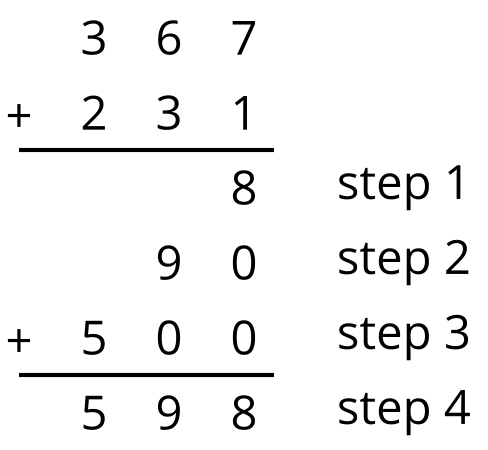 Elena’s algorithm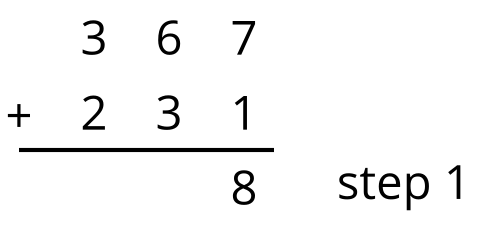 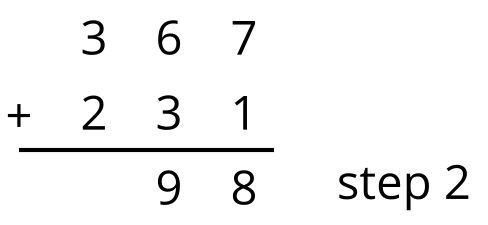 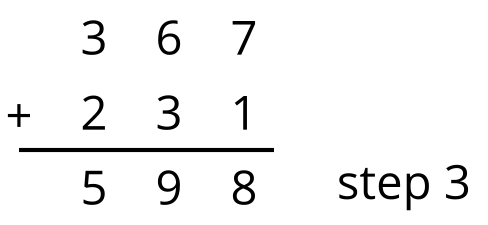 Discuss with your partner:How is Elena’s algorithm different from Han’s algorithm?Why do both algorithms work?5.2: Compose New UnitsHere are two algorithms for adding .Han’s algorithm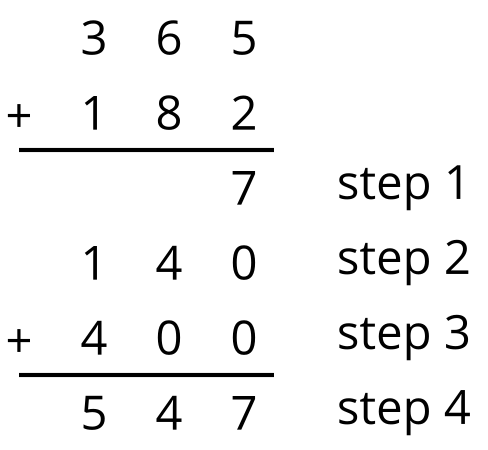 Elena's algorithm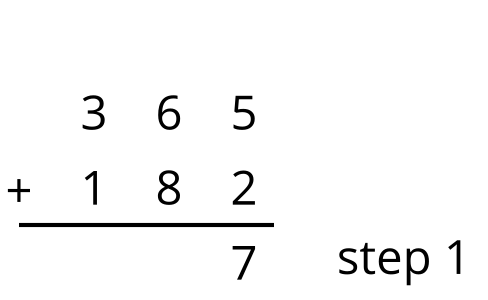 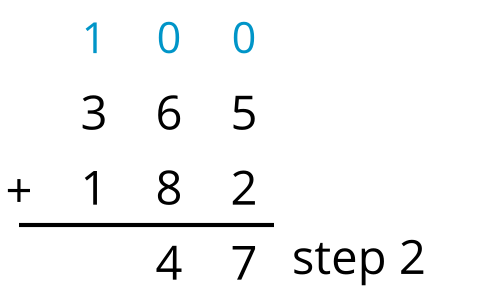 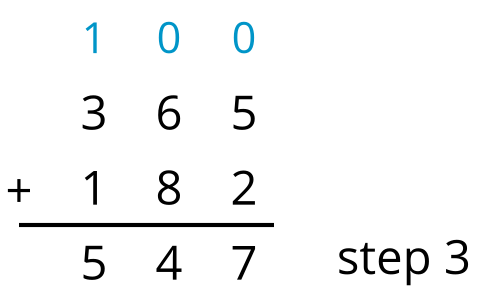 How do the algorithms show the 14 tens differently?Try Elena’s algorithm to find the value of each sum.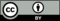 © CC BY 2021 Illustrative Mathematics®+98991001011029819719999197199201100??101199201203102201203